Publicado en Barcelona el 23/07/2024 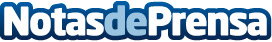 Casa Alfonso celebra sus 90 años de vida manteniéndose como un refugio de tradiciónLa emblemática Taberna histórica y Colmado Gourmet de Barcelona Casa Alfonso celebra sus 90 años de vida manteniéndose como un refugio de tradición. Durante el próximo otoño el restaurante celebrará diversos actos para que conmemorar su aniversarioDatos de contacto:Alberto GómezConsultor senior627936113Nota de prensa publicada en: https://www.notasdeprensa.es/casa-alfonso-celebra-sus-90-anos-de-vida Categorias: Gastronomía Cataluña Restauración http://www.notasdeprensa.es